(7/24/2021 by APA Secretariat)Delegation of: ………………………………Name of ParliamentAsian Parliamentary AssemblyAsian Parliamentary AssemblyAsian Parliamentary Assembly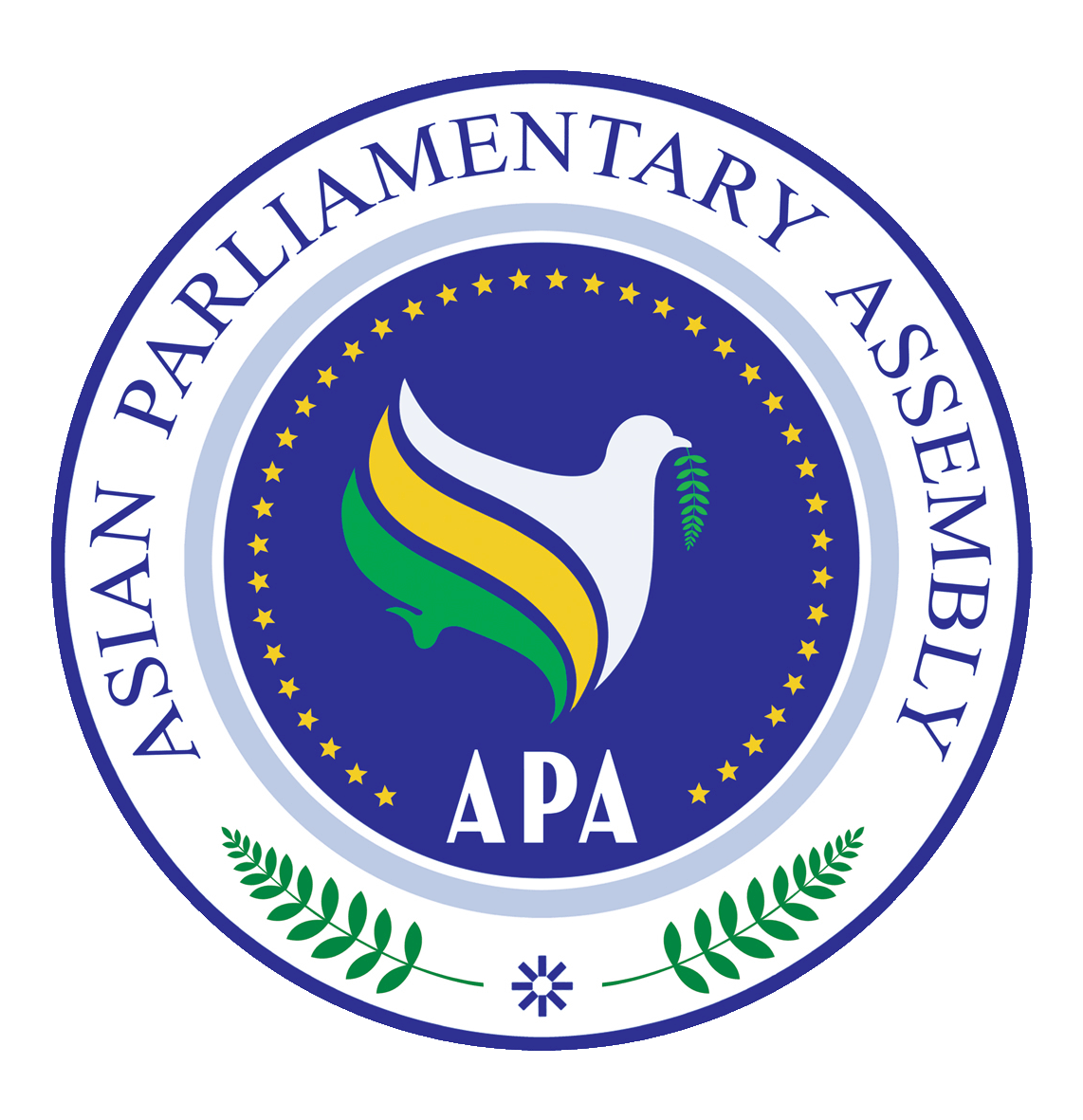 Standing Committee on Budget and planning(Virtual Meeting)Moscow, Russian Federation4 August2021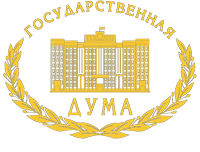 Registration FormRegistration FormRegistration FormNo.First NameLast NamePositionPhotoHost Secretariat:Email:  Fax   :  Tel    : CC to APA Secretariat:Email	:secretariat@asianparliament.orgFax	: (+98-21) 33517408Phone     : (+98-21) 33517406-7